The search is on for the 2018-2019 National PTA Reflections program theme! The student who submits the winning entry will receive $100, and his or her theme will be announced at the National PTA Convention and Exhibition in June 2017.  Please review the past themes listed on the next page.  Repeat themes will not be considered. Use this form to submit theme ideas.  Only signed original forms will be considered.Submit entries  pta.reflections@yahoo.com    December 2 , 2016Student Name__________________________________________________ Grade_______Address______________________________________________________________________City________________________________________________________ State___________	  ZIP_________________Parent/Guardian Phone __________________________ Email__________________________→______________________________		→__________________________________  	   Student Signature					   Parent/Guardian Signature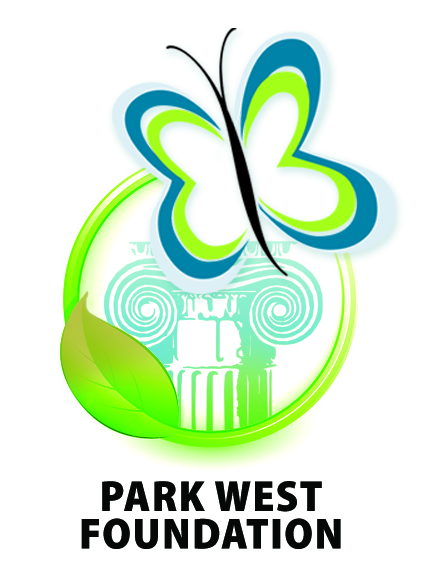 1969-1970	Reflections:  Children and Youth, Mirror Their World		1970-1971	Reflections:  Children and Youth, Look to Tomorrow	1971-1972	Reflections:  America, The Beautiful, The Ugly			1972-1973	Reflections:  This is Our Country	        			1973-1974	From Sea to Shining Sea						1974-1975	Our Heritage—Our Hopes	        			1975-1976	Spirit of ’76—Miracle of America		1976-1977	What the World Needs Now	         1977-1978	Love Is…					1978-1979	Look Out Your Window		         1979-1980	Behind the Gates of Tomorrow			1980-1981	What a Family Means to Me	         1981-1982	What Makes Me Smile				1982-1983	Life in These United States	         1983-1984	I Have a Dream					1984-1985	What Sparks My Imagination	         1985-1986	From Liberty’s View		1986-1987	In Celebration:  A Past to Remember, a Future to Mold	        1987-1988	Wonders of the World				1988-1989	Proud Experiences		         1989-1990	Where Does the Sky End?			1990-1991	If I Had a Wish			         1991-1992	Exploring New Beginnings			1992-1993	Imagine That			1993-1994	If I Could Give the World a Gift			1994-1995	Dare to Discover		         1995-1996	Just Open Your Eyes and See			1996-1997	It Could Happen		         	         1997-1998	Wouldn’t It Be Great If…			1998-1999	Suddenly You Turn Around And...        1999-2000	Anything is Possible…				2000-2001	It Would be Really Strange If…	         2001-2002	I Hold in My Hand…				2002-2003	Signs of Courage		         2003-2004	I Am Really Happy When…			2004-2005	A Different Kind of Hero		         2005-2006	I Wonder Why…					2006-2007	My Favorite Place		         2007-2008	I Can Make a Difference By…			2008-2009	Wow!				         2009-2010	Beauty Is…					2010-2011	Together We Can…		         2011-2012	Diversity Means…				2012-2013	The Magic of a Moment…	2013-2014	Believe, Dream, Inspire2014-2015	The World Would Be a Better Place If…2015-2016	Let Your Imagination Fly2016-2017	What Is Your Story?2017-2018	Within Reach